 MODULO RICHIESTA GARA DI 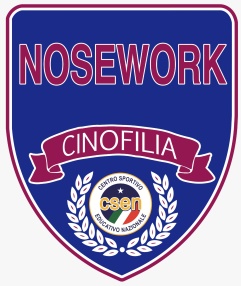 NOSEWORK SPORTIVOCon la presente l’A.S.D. _______________________________________________con sede in _________________________________________________________CF/PI______________________________________________________________Nella persona di _____________________________________________________in qualità di responsabile dell’evento, telefono______________________________e-mail______________________________________________________________CHIEDEla disponibilità ad organizzare una gara di Nosework Sportivo in una delle seguenti date: Data____________Data____________Data____________Dichiara di mettere a disposizione dei Giudici di gara:Personale Segreteria__________________________________________________Assistenti di campo___________________________________________________Dichiara che la location è dotata dei seguenti spazi e servizi:Campi di gara________________________________________________________Dimensioni del campo di gara __________________________________________Presenza di ombra nel campo di gara_____________________________________Campo coperto: SI \ NOParcheggio nr. Posti___________________________________________________Bagni______________________________________________________________Punto ristoro_________________________________________________________Dichiaro, altresì, di mettere a disposizione del Giudice di gara il materiale previsto dal regolamento (es: cartoni – numeri segnaposto – olio essenziale).Qualora il Giudice designato dal Comitato Tecnico di Disciplina durante la gara dovesse riscontrare una situazione non corrispondente a quanto indicato nel presente modulo potrà decidere, a sua insindacabile decisione, di annullare la manifestazione.Il sottoscritto dichiara di essere a conoscenza del regolamento di disciplina e si impegna a rispettarloData................Firma..............................................